Publicado en Zaragoza el 26/03/2021 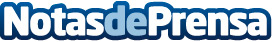 Ingenia aconseja contar con un ERP para hacer crecer los negociosUtilizar un software que se adapte a las necesidades, sector y tamaño de una empresa es clave para aumentar notablemente su rentabilidadDatos de contacto:Mayka976 495 202 Nota de prensa publicada en: https://www.notasdeprensa.es/ingenia-aconseja-contar-con-un-erp-para-hacer Categorias: Aragón E-Commerce Recursos humanos http://www.notasdeprensa.es